Reflective Essay on Research in HRM and Leadership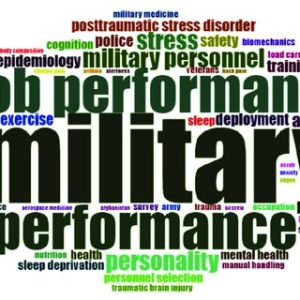  Research plays a crucial role in expanding our understanding of various fields. As a student of the "Research in HRM and Leadership" module, I have gained valuable insights into conducting research. In this reflective essay, I will discuss the enjoyable and challenging aspects of conducting research, evaluate the success of my research design in meeting the research objectives, and reflect on how this module has influenced my views on future research and my skills as a researcher.Research in HRM and Leadership: Enjoyable and Challenging Aspects of Conducting ResearchThe research process has been lovely and challenging. One of the most rewarding aspects has been the opportunity to delve deep into the existing literature on HRM and Leadership, allowing me to broaden my knowledge and gain a comprehensive understanding of the field. Exploring different theories, concepts, and empirical studies has enhanced my subject expertise and fueled my enthusiasm for future research endeavors.Additionally, engaging in primary research, such as data collection and analysis, has been a fulfilling experience. The hands-on nature of collecting data through surveys and interviews has provided me with practical insights into the challenges and intricacies of gathering meaningful information. Analyzing and drawing conclusions from the data has given me a sense of accomplishment and reinforced the importance of rigorous methodology in producing reliable research outcomes.However, it is essential to acknowledge the challenges faced during the research process. Time management was one of the most demanding aspects, as conducting a comprehensive literature review and executing primary research required careful planning and organization. Balancing multiple responsibilities alongside research posed a significant challenge, highlighting the need for effective time management and prioritization skills.Research in HRM and Leadership: The Success of Research Design in Meeting ObjectivesThe research design employed in my study succeeded in meeting the stated research objectives. By clearly defining the problem, significance, and research gap in the introduction, the study aimed to contribute to the existing knowledge in HRM and Leadership. The theoretical background and literature review provided a solid foundation for the research, establishing the context and identifying the gap that needed to be addressed.The methodology section detailed the research philosophy, context, setting, sampling strategy, variables, data collection instruments, procedures, analysis methods, and research ethics. These components ensured that the research was conducted rigorously and rigorously, enhancing the credibility of the findings. By adhering to ethical guidelines, the study confirmed the protection of participants' rights and confidentiality.Findings and Implications in the Research in HRM and LeadershipThe results obtained from the data analysis served as a valuable contribution to the field of HRM and Leadership. By presenting the structured findings, the research report provided answers and facts from the analysis, supporting the study's objectives. These findings were compared and contrasted with existing research, policy, and practice, enabling a comprehensive discussion on the implications and potential areas for future research.The research report also allowed for exploring practical implications and recommendations informed by research and professional bodies' recommendations. By linking the findings to real-world applications, the study provided actionable insights for organizations and practitioners in HRM and Leadership, promoting evidence-based decision-making.Research in HRM and Leadership: Influence on Future Research and Skills EnhancementThis module has significantly influenced my views on future research endeavors. It has highlighted the importance of thorough planning, a well-structured research design, and adherence to ethical guidelines. I have learned to appreciate the value of a comprehensive literature review in identifying research gaps and formulating relevant research questions.Furthermore, this module has enhanced my skills as a researcher by providing hands-on experience in various research methodologies, data collection, and analysis techniques. The practical aspects of primary research, such as designing surveys and conducting interviews, have sharpened my ability to collect and interpret data effectively. The critical thinking and analytical skills developed through this module will be invaluable in continuing my academic and professional journey as a researcher.To enhance my skills as a researcher further, I plan to engage in continuous learning and professional development. Staying updated with the latest research trends, attending conferences, and participating in workshops or seminars will enable me to expand my knowledge base and refine my research techniques. Collaborating with peers and experienced researchers in the field will provide opportunities for knowledge exchange and foster a collaborative research environment.Also, I understand that it's essential to be honoring my academic writing and referencing skills, follow the referencing guidelines provided, and make sure that proper citation of sources will contribute to the credibility and integrity of my future research work. Seeking feedback from mentors and peers on my writing will help me improve the clarity and coherence of my research papers.In sum, it was a worthwhile learning experience to participate in the "Research in HRM and Leadership" program. The difficulties of time management and balancing numerous commitments have served as a counterbalance to the fun components of undertaking research, such as reading literature and engaging in primary research. But the presentation of the findings, the implications for further study and practice, and the success of the research design in achieving the objectives have all emphasized how important it is to do careful, organized research.This module has influenced my perspective on future research and motivated me to enhance my research skills. By embracing continuous learning, staying updated with research trends, and engaging in collaborative opportunities, I aim to contribute meaningfully to the field of HRM and Leadership. With improved academic writing and referencing skills, I aspire to communicate my research effectively and contribute to scholarly dialogue.Through reflection and evaluation of my research journey in this module, I am confident in my ability to embark on future research endeavors with enthusiasm, dedication, and a commitment to producing valuable and impactful contributions to the field of HRM and Leadership.https://youtu.be/aPEUKLxxh_kReferences:Boxall, P. and Purcell, J. (2011). Strategy and Human Resource Management. [online] Open WorldCat. Palgrave Macmillan Ltd. Available at: https://www.worldcat.org/title/strategy-and-human-resource-management/oclc/930059140.Paauwe, J. and Boselie, P. (2005). HRM and performance: what next? Human Resource Management Journal, [online] 15(4), pp.68–83. doihttps://doi.org/10.1111/j.1748-8583.2005.tb00296.x.Paperpile. (n.d.). The best academic research databases [2019 update]. [online] Available at: https://paperpile.com/g/academic-research-databases/.Stroh, L.K. (2019). The Basic Principles of Effective Consulting. Routledge.